BRÝLE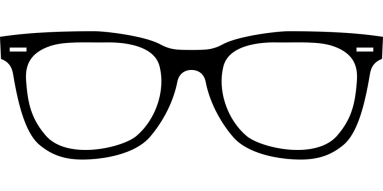 PRO AFRIKU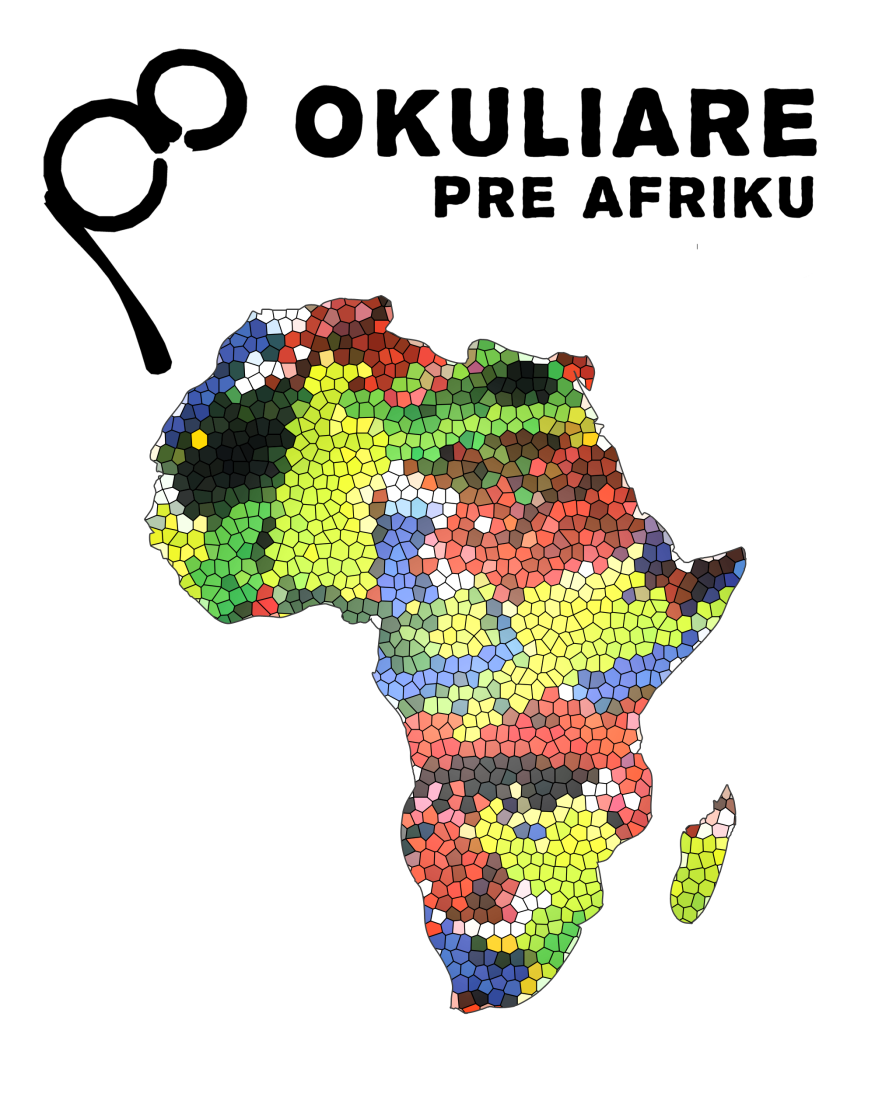 Máte doma staré nepoužívané dioptrické brýle? Věděli jste, že v Keni mají hodnotu ročního platu?Darujte brýle lidem, kteří je opravdu potřebují, ale nemohou si je dovolit.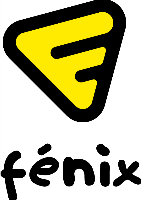 Rada dětí a mládeže Jihočeského kraje se zapojila do sbírky spolu s Dětskou organizací Fénix na Slovensku. Brýle můžete odevzdat v kanceláři RADAMBUK, Husova 45, 370 05 České Budějovice.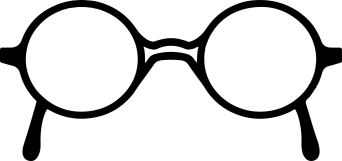 Více informací: www.bryleproafriku.cz. Sbírku organizuje Lions RECYCLE For Sight.Kontakty: RADAMBUK-Rada dětí a mládeže Jihočeského kraje z.s.Sídlo: Husova 45, 370 05 České BudějoviceE-mail: info@radambuk.cz, kancelar@radambuk.cz		Tel.: 775 644 101, 775 644 003IČ: 26516519							Bankovní spojení: 2300816799/2010